Christian Life Academy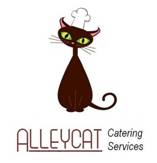 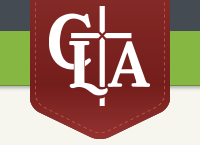 March 2019 Lunch Order FormName:_____________________________ Grade:__________Lunch includes the daily entrée, drink & fruit or a dessert. Please circle on the above calendar the days you would like your child to have lunch.  Total number of days selected: _________ x $4.00 = Total cost $_________ Beverage is included with meal. Order separately here ONLY if you are not also purchasing food.			     Juice / Water - Number of days selected: _________ x $0.50 = Total cost $__________Milk - Number of days selected: _________ x $0.75 = Total cost $__________*PLEASE RETURN THIS FORM TO THE SCHOOL BY MONDAY, FEBRUARY 25th*		Make Checks Payable to “Alleycat Catering”. If Not Ordering In Advance, Meals May Be Purchased On The Day For $4.50PLEASE NOTE: Food is purchased in advance. If your child is absent from school for any reason on a day when food has been ordered, please notify Alli (203-512-5214) by 9:00am. Otherwise we will not be able to offer a credit.MONDAYTUESDAYWEDNESDAYTHURSDAYFRIDAYQUESTIONS?allimorgan68@gmail.comPH: 203-512-52141Mac n Cheese with CornServed with Dessert4Choc Chip Pancakes and Whipped CreamServed with Cereal & Milk5 Garlic Buttery Noodles and Broccoli Served with Fruit6French Toast & SausagesServed with Cereal & Milk7Chicken Nuggets, Potato WedgesServed with FruitSalad - 50c Extra 8Meatball Subsand Potato ChipsServed with Dessert11Loaded Baked Potato (Bacon, Cheese, Sour Cream) & Veggie SticksServed with Dessert12Spaghetti & Red SauceServed with FruitSalad - 50c Extra 13Hard Shell Tacos (Meat, Lettuce, Cheese, Sour Cream)Served with Dessert14Chicken Nuggets, Potato WedgesServed with Fruit Salad - 50c Extra 15 Tasty Fried RiceServed with Dessert18 Flatbread PizzaServed with DessertSalad - 50c Extra 19 Grilled Cheese with Veggie Sticks & Ranch DressingServed with Fruit20Choc Chip Pancakes and Whipped CreamServed with Cereal & Milk21 Chicken Nuggets, Potato WedgesServed with Fruit Salad - 50c Extra 22Hot Dogs and Veggie Sticks  with Ranch DipServed with Dessert25Bacon and Egg Bagels and Veggie Sticks and Ranch DipServed with Dessert26Garlic Buttery Noodles and Broccoli Served with Fruit27Spaghetti & Red SauceServed with DessertSalad - 50c Extra 28Chicken Nuggets, Potato WedgesServed with FruitSalad - 50c Extra 29 Meatball Subsand Potato ChipsServed with Dessert